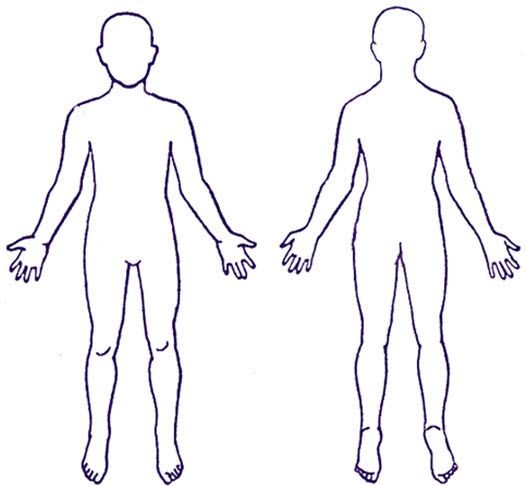 EnglishFrançaisPatient Questionnaire for newly arrived migrants in the UK: Children and Young People Questionnaire du patient pour les migrants nouvellement arrivés au Royaume-Uni : enfants et jeunes personnes Everyone has a right to register with a GP. You do not need proof of address, immigration status, ID or an NHS number to register with a GP This questionnaire is to collect information about children’s health so that the health professionals at your GP practice can understand what support, treatment and specialist services they may need in accordance with the confidentiality and data sharing policies of the National Health Service. Competent young people aged under 18 may complete the adult version for themselves. Your GP will not disclose any information you provide for purposes other than your direct care unless: you have consented (e.g. to support medical research); or they are required to do so by law (e.g. to protect other people from serious harm); or because there is an overriding public interest (e.g. you are suffering from a communicable disease). Further information about how your GP will use your information is available from your GP practice.Return your answers to your GP practice. Tout le monde a le droit de s'inscrire auprès d'un médecin généraliste. Vous n'avez pas besoin de justificatif de domicile, de statut d'immigrant, de pièce d'identité ou de numéro NHS pour vous inscrire auprès d'un médecin généraliste Ce questionnaire a pour but de recueillir des informations sur la santé des enfants afin que les professionnels de santé de votre cabinet de médecine générale puissent comprendre de quel soutien, traitement et services spécialisés ils ont besoin, conformément aux politiques de confidentialité et de partage des données du service de soins britannique, le National Health Service. Les jeunes personnes compétentes de moins de 18 ans peuvent eux-mêmes remplir la version adulte du questionnaire. Votre médecin généraliste ne divulguera pas les informations que vous fournissez à des fins autres que pour vos soins directs, sauf si : vous y avez consenti (par exemple, pour soutenir la recherche médicale) ; ou s'il est tenu de le faire par la loi (par exemple, pour protéger d'autres personnes contre un préjudice grave) ; ou parce que c'est dans l'intérêt public (par exemple, si vous souffrez d'une maladie transmissible). De plus amples informations sur la manière dont votre médecin généraliste utilisera vos informations sont disponibles auprès de votre cabinet médical.Renvoyez vos réponses à votre cabinet médical. Person completingPersonne répondant au questionnaireWho is completing this form: Child’s Parent Child’s legal guardian/carerQui remplit ce formulaire : Parent de l’enfant  Tuteur légal/personne qui s’occupe de l’enfantSection one: Personal detailsPremière partie : Informations personnellesChild’s full name:Nom et prénom de l'enfant :Child’s date of birth: 
Date______ Month _______  Year ______Date de naissance de l'enfant : 
Jour______ Mois _______ Année ______Child’s address: Adresse de l’enfant : Mother’s name:Nom de la mère :Father’s name:Nom du père :Contact telephone number(s):   Numéro(s) de téléphone de la personne à contacter :   Email address:Adresse e-mail :Please tick all the answer boxes that apply to your child.Veuillez cocher toutes les réponses applicables.Which of the following best describes your child: Male           	Female   	OtherPrefer not to say	1.1Laquelle des options suivantes correspond le mieux à votre enfant : Garçon           	Fille   	AutreJe préfère ne pas l'indiquer	1.2 Religion:   	Buddhist Christian  	Hindu  		Jewish  	Muslim  	Sikh 		Other religionNo religion1.2 Religion :   	Bouddhiste Chrétien  	Hindou  		Juif  	Musulman  	Sikh 		Autre religionPas de religion1.3 Main spoken language: 1.3 Principale langue parlée : Second spoken language:1.4Seconde langue parlée :Does your child need an interpreter?   Yes   No  1.5Votre enfant a-t-il besoin d'un interprète ?   Oui   Non  Does your child need sign language support?NoYes1.6Votre enfant a-t-il besoin d’un soutien en langage des signes ?NonOuiWho lives in the same household as your child now in the UK?MotherFatherBrother(s)How many?    ___________What age(s)? ___________Sister(s)		How many? __________What age(s)?__________Other	How many? _________1.7Qui vit dans le même foyer que votre enfant actuellement au Royaume-Uni ?MèrePèreFrère(s)Combien ? ___________Quel âge a-t-il/ont-ils ? ___________Sœur(s)		Combien ? ___________Quel âge a-t-elle/ont-elles ? __________Autre	Combien ? _________Does your child attend nursery or school?NoMy child is under 2 years of age We have applied for a place but have not yet been allocated a nursery/schoolI would like information on where I can get support to apply for a nursery or school placeYes – please give name of nursery or school
______________________________1.8Votre enfant va-t-il à la crèche ou à l'école ?NonMon enfant a moins de 2 ans Nous avons fait une demande mais n’avons pas encore obtenu de place dans une crèche/écoleJe voudrais savoir où je peux obtenir de l'aide pour demander une place en crèche ou à l'écoleOui – veuillez indiquer le nom de la crèche ou de l'école
______________________________Section two: Health questionsDeuxième partie : Questions de santéDo you have any concerns about your child?NoYesÊtes-vous inquiet/inquiète pour la santé de votre enfant ?NonOuiIs your child currently unwell or ill?No Yes Votre enfant est-il actuellement souffrant ou malade ?Non OuiDoes your child need an urgent help for a health problem?No Yes2.3Votre enfant a-t-il besoin d’une aide urgente pour un problème de santé ?Non OuiDoes your child currently have any of the following symptoms? Please tick all that applyWeight lossCoughCoughing up bloodNight sweatsExtreme tirednessBreathing problemsFeversDiarrhoeaConstipationSkin complaints or rashesBlood in their urineBlood in their stoolHeadachePainLow moodAnxietyDistressing flashbacks or nightmaresDifficulty sleepingFeeling that they want to harm themselves or give up on lifeOther2.4Votre enfant souffre-t-il actuellement de l'un des symptômes suivants ? Cochez toutes les options applicablesPerte de poidsTouxCracher du sangSueurs nocturnesFatigue extrêmeProblèmes respiratoiresFièvreDiarrhéeConstipationRougeurs ou éruptions cutanéesSang dans ses urinesSang dans ses sellesMaux de têteDouleursÉtat dépressifAnxiétéFlashbacks ou cauchemars angoissantsInsomnieSentiment qu’il/elle veut se faire du mal ou renoncer à la vieAutrePlease mark on the body image the area(s) where they are experiencing their current health problem(s) 2.5Veuillez indiquer sur l’image du corps la ou les zones où il/elle rencontre des problèmes de santé actuellement Was your child born prematurely (delivered early – before 37 weeks/8.5 months of pregnancy)?NoYes2.6Votre enfant est-il né prématurément (accouchement précoce - avant 37 semaines/8 mois et demi de grossesse) ?NonOuiDid your child have any health problems soon after delivery e.g. breathing problems, infection, brain injury?NoYes2.7Votre enfant a-t-il eu des problèmes de santé peu après l'accouchement, par exemple des problèmes respiratoires, une infection, une lésion cérébrale ?NonOuiNew babies only (up to 3 months old): Has your child had a 6-8 week post delivery health check by a GP (doctor)? NoYes2.8Nouveaux bébés uniquement (jusqu'à 3 mois) : Votre enfant a-t-il subi un examen de santé par un médecin généraliste 6-8 semaines après l'accouchement ? NonOuiDoes your child have any known health problems?NoYes2.9Votre enfant a-t-il des problèmes de santé connus ?NonOuiDoes your child have any of the following? Please tick all that applyAsthmaBlood disorder	Sickle cell anaemia	ThalassaemiaCancerDental problemsDiabetesEpilepsy Eye problemsEars, nose or throatHeart problemsHepatitis BHepatitis CHIV Kidney problemsLiver problemsMental health problems  Low mood/depressionAnxietyPost-traumatic stress disorder (PTSD)Previously self-harmedAttempted suicideOther Skin diseaseThyroid disease Tuberculosis (TB)Other2.10Votre enfant souffre-t-il de l’un des symptômes suivants ? Cochez toutes les options applicablesAsthmeProblème sanguin	Drépanocytose	ThalassémieCancerProblèmes dentairesDiabèteÉpilepsie Problèmes oculairesOreilles, nez ou gorgeProblèmes cardiaquesHépatite BHépatite CVIH Problèmes rénauxProblèmes de foieProblème de santé mentale  Trouble de l’humeur/dépressionAnxiétéTrouble de stress post-traumatique (TSPT)Antécédent d’automutilationTentative de suicideAutre Maladie de la peauMaladie thyroïdienne Tuberculose (TB)AutreHas your child ever had any operations / surgery?NoYes2.11Votre enfant a-t-il déjà subi des opérations / chirurgie ?NonOuiDoes your child have any physical injuries due to war, conflict or torture?NoYes2.12Votre enfant souffre-t-il de blessures physiques suite à une guerre, des conflits ou dus à la torture ?NonOuiDoes your child have any mental health problems? These could be from war, conflict, torture or being forced to flee your country?NoYes2.13Votre enfant a-t-il des problèmes de santé mentale ? Cela peut être la conséquence d’une guerre, d’un conflit, de tortures ou d'un départ forcé de votre pays ?NonOuiDoes your child have any physical disabilities or mobility difficulties?NoYes2.14Votre enfant a-t-il un handicap physique ou des problèmes de mobilité ?NonOuiDoes your child have any sensory impairments? Please tick all that applyNoBlindnessPartial sight lossFull hearing loss     Partial hearing lossSmell and/or taste problems2.15Votre enfant souffre-t-il de troubles sensoriels ? Cochez toutes les options applicablesNonCécitéPerte partielle de la vuePerte auditive totale     Perte auditive partielleProblèmes d’odorat et/ou de goûtDo you think your child has any learning difficulties or behaviour problems?NoYesPensez-vous que votre enfant a des difficultés d'apprentissage ou des problèmes de comportement ?NonOuiDo you have any concerns about your child’s growth e.g. their weight/height?NoYesAvez-vous des inquiétudes concernant la croissance de votre enfant, par exemple son poids ou sa taille ?NonOuiBabies only: Is you child experiencing any feeding problems e.g. vomiting, reflux, refusing milk?NoYesBébés uniquement : Votre enfant a-t-il des problèmes d'alimentation, par exemple des vomissements, des remontées gastriques, refuse-t-il le lait ?NonOuiHas a member of your child’s immediate family (father, mother, siblings, and grandparents) had or suffered from any of the following? AsthmaCancerDepression/Mental health illnessDiabetesHeart attackHepatitis BHigh blood pressureHIVLearning difficultiesStrokeTuberculosis (TB)Other Un membre de la famille immédiate de votre enfant (père, mère, frères et sœurs et grands-parents) a-t-il/elle eu ou souffre-t-il/elle de l'une des maladies suivantes ? AsthmeCancerDépression/maladie mentaleDiabèteCrise cardiaqueHépatite BHypertension artérielleVIHDifficultés d'apprentissageAVCTuberculose (TB)Autre Is your child on any prescribed medicines?No  Yes –please list your child’s prescribed medicines and doses in the box belowPlease bring any prescriptions or medicines to your child’s appointment 2.20Votre enfant prend-il des médicaments qui lui ont été prescrits ?Non  Oui –Veuillez indiquer les médicaments qui ont été prescrits à votre enfant et les doses dans le tableau ci-dessousVeuillez apporter toute ordonnance ou tout médicament au rendez-vous de votre enfant Are you worried about running out of any these medicines in the next few weeks? No  Yes   2.21Craignez-vous de manquer de l'un de ces médicaments dans les prochaines semaines ? Non  Oui   Does your child take any medicines that have not been prescribed by a health professional e.g medicines you have bought at a pharmacy/shop/on the internet or had delivered from overseas?No  Yes –please list medicines and doses in the box belowPlease bring any medicines to your child’s appointment 2.22Votre enfant prend-il des médicaments qui n'ont pas été prescrits par un professionnel de la santé, par exemple des médicaments que vous avez achetés dans une pharmacie, un magasin, sur Internet ou que vous vous êtes fait livrer de l'étranger ?Non  Oui –Veuillez indiquer les médicaments qui vous ont été prescrits et les doses dans l'espace ci-dessousVeuillez apporter tout médicament au rendez-vous de votre enfant Does your child have allergy to any medicines? No   Yes 2.23Votre enfant est-il allergique à certains médicaments ? Non   Oui Does your child have allergy to anything else? (e.g. food, insect stings, latex gloves)?NoYes2.24Votre enfant est-il allergique à d'autres substances ? (par exemple, aliments, piqûres d'insectes, gants en latex) ?NonOuiSection three: VaccinationsTroisième partie : VaccinsHas your child had all the childhood vaccinations offered in their country of origin for their age?If you have a record of your vaccination history, please bring this to your appointment.NoYesI don’t know3.1Votre enfant a-t-il reçu tous les vaccins infantiles proposés dans son pays d'origine pour son âge ?Si vous avez un carnet de vaccination, veuillez l'apporter lors de votre rendez-vous.NonOuiJe ne sais pasHas your child been vaccinated against Tuberculosis (TB)?NoYesI don’t know3.2Votre enfant a-t-il été vacciné contre la tuberculose (TB) ?NonOuiJe ne sais pasHas your child been vaccinated against COVID-19?NoYes		1 dose2 doses3 dosesMore than 3 dosesI don’t know3.3Votre enfant a-t-il été vacciné contre le COVID-19 ?NonOui		1 dose2 doses3 dosesPlus de 3 dosesJe ne sais pasIf there is something relating to your child’s health that you do not feel comfortable sharing in this form and you would like to discuss it with a doctor, please call your GP and book an appointmentS’il y a quelque chose qui vous gêne à propos de la santé de votre enfant, que vous ne souhaitez pas partager dans ce formulaire et que vous voulez aborder avec un médecin, veuillez appeler votre médecin généraliste et prendre rendez-vous